ИЗБИРАТЕЛЬНАЯ КОМИССИЯ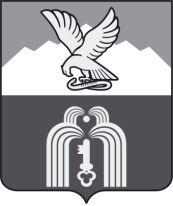 Муниципального образованияГОРОДА-КУРОРТА ПЯТИГОРСКАП О С Т А Н О В Л Е Н И Е24 июля 2021 г.                                                                                    № 33/228г. ПятигорскО заверении списка кандидатов в депутаты Думы города Пятигорска шестого созыва, выдвинутый избирательным объединением «Ставропольское региональное  отделение  Политической партии ЛДПР-Либерально-демократическая партия России» по единому избирательному округуВ соответствии со статьей 35 Федерального закона «Об основных гарантиях избирательных прав и права на участие в референдуме граждан Российской Федерации», статьёй 23 Закона Ставропольского края от 12 мая 2017 № 50-кз «О выборах в органы местного самоуправления муниципальных образований Ставропольского края, рассмотрев документы, представленные в избирательную комиссию муниципального образования города-курорта Пятигорска для заверения списка кандидатов в депутаты Думы города Пятигорска шестого созыва, выдвинутого избирательным объединением – «Ставропольское региональное  отделение  Политической партии ЛДПР- Либерально-демократическая партия России» по единому избирательному округуИзбирательная комиссия муниципального образования города-курорта ПятигорскаПОСТАНОВЛЯЕТ:Заверить список кандидатов в депутаты Думы города Пятигорска шестого созыва в количестве 11 человек, выдвинутый избирательным объединением – «Региональное отделение Социалистической политической партии «Ставропольское региональное  отделение  Политической партии ЛДПР- Либерально-демократическая партия России» по единому избирательному округу (прилагается) (далее – заверенный список кандидатов). Выдать уполномоченному представителю избирательного объединения - «Ставропольское региональное  отделение  Политической партии ЛДПР- Либерально-демократическая партия России» копию настоящего постановления.Направить представленные в избирательную комиссию муниципального образования города-курорта Пятигорска сведения о кандидатах в депутаты Думы города Пятигорска шестого созыва, включенных в заверенный список кандидатов, в соответствующие органы для проверки их достоверности.	4. Разместить настоящее постановление на сайте муниципального образования города-курорта Пятигорска в информационно - телекоммуникационной сети «Интернет» (без приложения) и сведения о кандидатах, включенных в заверенный список кандидатов, в объеме, предусмотренном постановлением избирательной комиссии муниципального образования города-курорта Пятигорска от  9 июля 2021 г. № 23/104  «Об объеме сведений о кандидатах в депутаты Думы города Пятигорска шестого созыва, предоставленных при их выдвижении и доводимых до сведения избирателей».	5. Опубликовать настоящее постановление в общественно-политической газете «Пятигорская правда» (без приложения) и сведения о кандидатах, включенных в заверенный список кандидатов, в объеме, предусмотренном постановлением избирательной комиссии муниципального образования города-курорта Пятигорска от  9 июля 2021 г. № 23/104  «Об объеме сведений о кандидатах в депутаты Думы города Пятигорска шестого созыва, предоставленных при их выдвижении и доводимых до сведения избирателей».6. Настоящее постановление вступает в силу со дня его подписания.Председатель                    						  М.В. ВоронкинСекретарь									   Ю.Л.Пивоварова